بسمه تعالی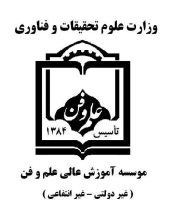 جدول واحدهای درسی ترمی پیشنهادی دوره کارشناسی ارشد مهندسی عمران (گرایش آب و سازه های هیدرولیکی) مؤسسه آموزش عالی علم و فن – ارومیهتوجه مهم: رعایت چارت درسی فوق فقط برای دانشجویان کارشناسی ارشد مهندسی عمران، گرایش آب و سازه های هیدرولیکی ورودی 1394 به بعد الزامی است.توجه 1: دانشجویان کارشناسی ارشد رشته فوق برای فارغ التحصیلی باید در طول دوره خود 12 واحد درسی اجباری، 12 واحد درسی اختیاری، 2 واحد سمینار و روش تحقیق و 6 واحد پایان نامه بگذرانند.توجه2: تعداد واحدهای دانشجویان در هر نیمسال باید بین 8 تا 12 واحد باشد.                       توجه 3: شرط قبولی در کلیه دروس نمره 12 به بالا می باشد.   توجه 4: دانشجویانی که رشته کارشناسی آنها نامرتبط بوده لازم است در نیمسال اول دروس جبرانی را با نظر گروه آموزشی و استاد راهنمای خود انتخاب نمایند که این دروس بر اساس جدول واحدهای درسی مصوب وزارت علوم انتخاب و ارائه می شوند. نیمسال اولنیمسال اولنیمسال اولنیمسال اولنیمسال اولنیمسال اولنیمسال اولنیمسال دومنیمسال دومنیمسال دومنیمسال دومنیمسال دومنیمسال دومنیمسال دومردیفشماره درسنام درسواحدواحدنام استادنوع درسردیفشماره درسنام درسواحدواحدنام استادنوع درسردیفشماره درسنام درسنظریعملینام استادنوع درسردیفشماره درسنام درسنظریعملینام استادنوع درس1223394101ریاضیات عالی مهندسی3دکتر محمدیاجباری4223394104طراحی هیدرولیکی سازه ها3دکتر بشارتاجباری2223394102هیدرولیک پیشرفته3دکتر بهمنشاجباری5223394105مهندسی رودخانه3دکتر محمدیاختیاری3223394103هیدرودینامیک پیشرفته3دکتر محمدیاختیاری6223394106هیدرولیک محاسباتی3دکتر قنبرزادهاختیارینیمسال سومنیمسال سومنیمسال سومنیمسال سومنیمسال سومنیمسال سومنیمسال سومنیمسال چهارمنیمسال چهارمنیمسال چهارمنیمسال چهارمنیمسال چهارمنیمسال چهارمنیمسال چهارمردیفشماره درسنام درسواحدواحدنام استادنوع درسردیفشماره درسنام درسواحدواحدنام استادنوع درسردیفشماره درسنام درسنظریعملینام استادنوع درسردیفشماره درسنام درسنظریعملینام استادنوع درس7223394107سدهای بتنی3دکتر محمدییک درساجباری/اختیاری11223394111تمدید پایان نامه6اساتید گروهاجباری8223394108سدهای خاکی3دکتر محمدییک درساجباری/اختیاری9223394109سمینار و روش تحقیق2اساتید گروهاجباری10223394110پروژه(پایان نامه)6اساتید گروهاجباری